NOMENCLATURA: Sistema de llenado de nomenclatura para etiquetado de fotografía tomadas para de muestras en sitio. Solo se aceptan 3 imágenes por muestra. 1.- Tomar imagen de la muestra.2.- Ingresa la fecha de la tomaEjemplo: _ _ _ _ / _ _ / _ _        2014/11/20Año / Mes / Día3.-  Ingresar el tipo de muestra P1HA --- Prueba 1 Sitio 1  MUESTRA  AP2H2 --- Prueba  2 Hoja  BP3H3 --- Prueba 3  Hoja   C  2014_11_25_C1M1EJEMPLO: La primera imagen contendrá  la planta completa, en donde se observara el tallo, hojas y estructuras especiales como flor o fruto.Ejemplo: 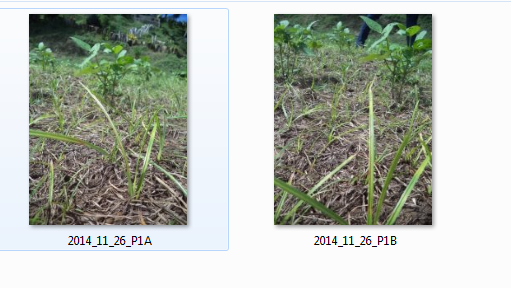 FIG.1 Tomas de muestras de plantasLa segunda imagen contendrá un acercamiento  a las hojas.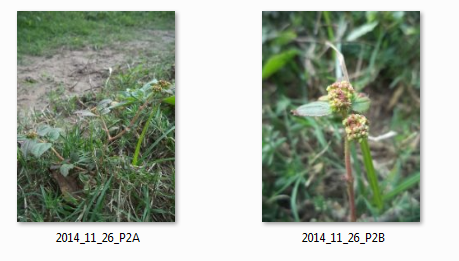 FIG.1 Tomas de muestras de plantasLa tercera imagen contendrá  un acercamiento a las estructuras especiales ( flor o fruto) 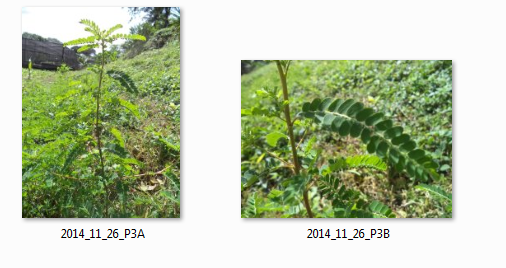 FIG.1 Tomas de muestras de plantasRECOMENDACIONES: Se solicita guardar la imagen  en archivo  *.jpg  , con un tamaño máximo de  1170 pixeles de ancho y 331 de alto, y un máximo de 5.9MB.